JOGOS INTERNOSREGULAMENTOHANDEBOL, VOLEIBOL, BASQUETE e FUTSAL FEMININONos esportes coletivos dos jogos internos, as disputas serão divididas em 2 categorias. Categoria 1 para alunos do 6° ao 8° e categoria 2 para alunos do 9° ano ao 3° médio.Com exceção do FUTSAL FEMININO as equipes podem ser compostas por alunos de ambos os gêneros (misto). Mas deve seguir as regras básicas de cada esporte para sua realização. O tempo das disputas serão de 10 minutos por partida. As finais podem chegar a 15 minutos.FICAM CIENTES QUE A INCLUSÃO DE APENAS UM ALUNO NO TIME DE CATEGORIA ACIMA ELEVA A CATEGORIA DO TIME.HANDEBOL http://www.educacao.go.gov.br/educacao/servicos/desportoescolar/pdf/Regras%20Handebol.pdfVOLEIBOL https://portalsuaescola.com.br/regras-do-volei/BASQUETE    https://mrvnoesporte.com.br/entenda-principais-regras-basquete/FUTSAL FEMININO segue o mesmo regulamento do futsa masculino.- Importante avisar que os dias e horários de jogos devem ser observados pelas equipes para não atrasarmos o evento evitando a eliminação prematura da equipe. - Nas finais o desempate será realizado de forma diferenciada: no voleibol (minimo 2 pontos de diferença), no basquete, Handebol e Futsal (3 tiros livres de cada time).Joguem sempre dentro das regras e bons jogos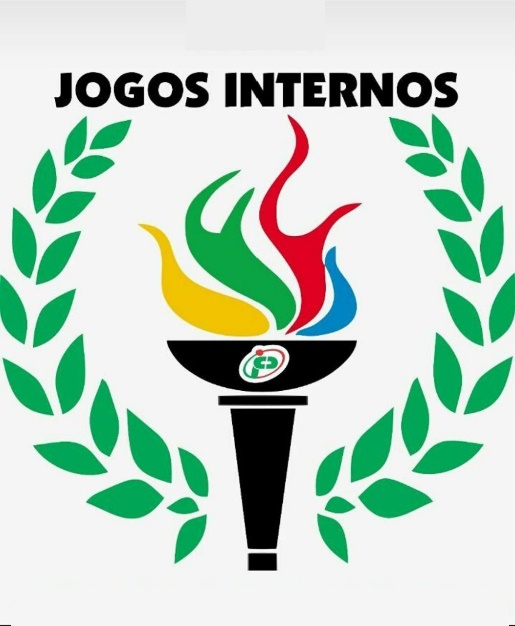 delc3088 4903http://colegiopetronio.com.br/delc/delc@colegiopetronio.com.brJOGOS INTERNOSREGULAMENTOHANDEBOL, VOLEIBOL, BASQUETE e FUTSAL FEMININONos esportes coletivos dos jogos internos, as disputas serão divididas em 2 categorias. Categoria 1 para alunos do 6° ao 8° e categoria 2 para alunos do 9° ano ao 3° médio.Com exceção do FUTSAL FEMININO as equipes podem ser compostas por alunos de ambos os gêneros (misto). Mas deve seguir as regras básicas de cada esporte para sua realização. O tempo das disputas serão de 10 minutos por partida. As finais podem chegar a 15 minutos.FICAM CIENTES QUE A INCLUSÃO DE APENAS UM ALUNO NO TIME DE CATEGORIA ACIMA ELEVA A CATEGORIA DO TIME.HANDEBOL http://www.educacao.go.gov.br/educacao/servicos/desportoescolar/pdf/Regras%20Handebol.pdfVOLEIBOL https://portalsuaescola.com.br/regras-do-volei/BASQUETE    https://mrvnoesporte.com.br/entenda-principais-regras-basquete/FUTSAL FEMININO segue o mesmo regulamento do futsa masculino.- Importante avisar que os dias e horários de jogos devem ser observados pelas equipes para não atrasarmos o evento evitando a eliminação prematura da equipe. - Nas finais o desempate será realizado de forma diferenciada: no voleibol (minimo 2 pontos de diferença), no basquete, Handebol e Futsal (3 tiros livres de cada time).Joguem sempre dentro das regras e bons jogos